ПОВЕСТКА                                                            внеочередного заседания Думы муниципального района24.11.2017 г.Начало в 10:00       О внесении изменений и дополнений в районный бюджет на 2017 год и на плановый период 2018 и 2019 годов.Докладывает Винокурова И.В., начальник Финансового управления МО  «Качугский район» -15 мин. Обсуждение – 10 мин.10:25Об исполнении целевых программ.Докладывает Окунева Н.Г., заведующий отделом образования администрации муниципального района «Качугский район» - 15 мин., Логвин М.С., заведующий отделом по молодежной политике и спорту администрации муниципального района «Качугский район» - 15мин. Обсуждение – 15 мин.11:10Об утверждении прогнозного плана приватизации муниципального имущества на 2018 год.Докладывает   Юшина О.Н.,  заведующий  отделом по управлению муниципальным имуществом администрации муниципального района  -10 мин. Обсуждение – 10 мин.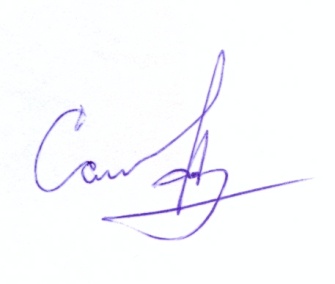 Председатель Думы муниципального района«Качугский район»:                                                          А.В. Саидов